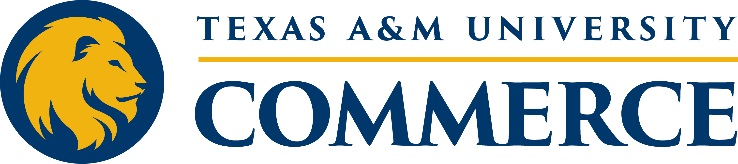 ECE 566 Learning EnvironmentsCOURSE OUTLINE (tentative, as of 5/1/2024)DATETOPICREADINGASSIGNMENTUnit 1June 3-8Intentional EnvironmentsD2L: Unit 1Duncan articleKostelnik, chaps. 1 & 2Thompson & Stanković-Ramirez articlePost Intro Professional Behavior Survey START HERE Module: Intro Discussion & Professional Behavior PRE-QuizDue June 8Unit 2 Jun 10-15Setting the stage for learning D2L: Unit 2T-TESS ECERS CLASS Kostelnik, chaps 3-8 1Evaluate environments 2Design environmentUnit 2: Discussion & QuizDue June 15Unit 3 Jun 17-22P.L.A.C.E.S. Domains of Curriculum D2L: Unit 3 Kostelnik, chaps 9-141st Gallery Walk3Family communication4Bulletin board 5Folder game Unit 3: Discussion & Quiz Optional Mid-Term Exam Due June 22Unit 4 Jun 24-29Integrating Curriculum Designing Learning Observing Learning D2L: Unit 4Kostelnik, chaps 15-162nd Gallery Walk 6Sub folder7Playlist Unit 4: Discussion9DAP bookDue June 29Unit 5 July 1-2Celebration of Learning D2L: Unit 53rd Gallery Walk 8Reflective essayPost all assignments in U5 Participate in all Unit 5: DiscussionsProfessional Behavior Survey Due July 2All assignments due Tuesday, July 2 @ 8pmAll assignments due Tuesday, July 2 @ 8pmAll assignments due Tuesday, July 2 @ 8pmAll assignments due Tuesday, July 2 @ 8pm